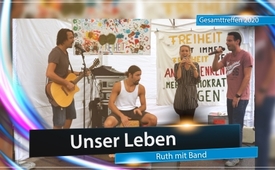 NUESTRA VIDA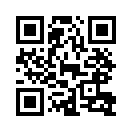 Deja que la miseria del mundo te afecte, verás que necesita exactamente de ti para traer el cielo a la tierra. Es nuestra vida, así que no esperemos a que las circunstancias mejoren. ¡El mejor momento es ahora! ¿Qué tenemos que perder?Todos los días se oye hablar de la injusticia,
Totalmente desafilado y escaldado
soportas las noticias,
entonces el programa cambia
El deporte está a la orden del día, el mundo entero persigue una pelota.
Me cuesta mucho olvidarlo todo,
Para decir: &quot;Todavía estoy bien.
no hay nada que puedas hacer de todos modos y además, no tengo el valor.
Ya no puedo escucharlo más.

Di Hey, ¡es nuestra vida aquí!
el mejor momento es ahora,
¿qué tenemos que perder?
Hey, este es nuestro momento,
podemos girar cualquier cosa,
¡el cielo está en el aquí y ahora!

Nuestros barrigas están llenas
nuestras almas se endurecieron,
impulsados por la rueda del hámster, parece que estamos en shock,
pero ahora nos damos cuenta, el sufrimiento del prójimo, 
no nos deja indiferentes.
Dejo que la emoción se acerque a mi corazón,
Tal y como van las cosas, no es bueno.
Me levanto y dejo que el poder creativo trabaje a través de mí,
y se que todo es posible.

Di Hey, nuestra vida está aquí,
el mejor momento es ahora,
¿qué tenemos que perder?
Hey, este es nuestro momento,
podemos hacer girar cualquier cosa,
¡el cielo está en el aquí y ahora!

Di Hey, di que sí a esta vida,
¿Realmente queremos seguir viviendo así?
¿Aceptar todo y pasar a la corriente de aire?

¿Inclinarse y callarse? ¡NO!
Nada cambiará nunca de esa manerao. Ahora ponte en camino,
la esperanza es lo último que muere,
¡no es demasiado tarde!
¡No es demasiado tarde!
Di Hey, nuestra vida está aquí.de -Fuentes:-Esto también podría interesarle:---Kla.TV – Las otras noticias ... libre – independiente – no censurada ...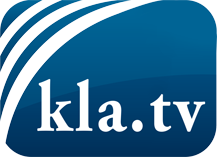 lo que los medios de comunicación no deberían omitir ...poco escuchado – del pueblo para el pueblo ...cada viernes emisiones a las 19:45 horas en www.kla.tv/es¡Vale la pena seguir adelante!Para obtener una suscripción gratuita con noticias mensuales
por correo electrónico, suscríbase a: www.kla.tv/abo-esAviso de seguridad:Lamentablemente, las voces discrepantes siguen siendo censuradas y reprimidas. Mientras no informemos según los intereses e ideologías de la prensa del sistema, debemos esperar siempre que se busquen pretextos para bloquear o perjudicar a Kla.TV.Por lo tanto, ¡conéctese hoy con independencia de Internet!
Haga clic aquí: www.kla.tv/vernetzung&lang=esLicencia:    Licencia Creative Commons con atribución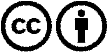 ¡Se desea la distribución y reprocesamiento con atribución! Sin embargo, el material no puede presentarse fuera de contexto.
Con las instituciones financiadas con dinero público está prohibido el uso sin consulta.Las infracciones pueden ser perseguidas.